T= Traditional	H = Hybrid	W = WebGraduation RequirementsTo be awarded an Associate degree at Joliet Junior College, each student must meet the following requirements:1. Satisfy all admission requirements.2. Complete the courses required to earn the given degree. If the student is a transfer student with coursework taken elsewhere, he/she must complete a minimum of  15 credit hours applicable to the degree at JJC. Proficiency test, CLEP and Advanced Placement does not meet this requirement.3. Earn a cumulative grade-point-average of at least 2.0.4. Discharge all financial obligations to the College; have no restrictions.5. File an application for graduation. (An application should be filed at the time of registration for the student’s anticipated last semester.)6. Have all official transcripts from other colleges/universities on file in the Graduation Office by the graduation filing date for evaluation of credit. A delay in the process may result in a later graduation date.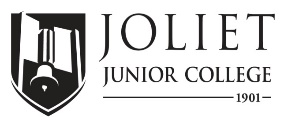 2020-2021 Completion GuideFire Science Technology, AAS FS300ICCB Approved Total Program Hours: 61Date: 4/13/20The following schedule is based on full-time enrollment.  Students planning to transfer to a senior institution should check with that institution for specific transfer requirements.Program PrerequisitesFirst SemesterFirst SemesterFirst SemesterFirst SemesterFirst SemesterFirst SemesterFirst SemesterCourseTitleCredit HoursMode of DeliveryPrerequisitesTerms offeredNotesENG 101Rhetoric I3COMM 101Principles of Communication3FSCI 101Principles of Emerg. Serv.3FSCI 102Fire Prevention3MATH 127 + Gen Ed Mathematics3Total Semester Hours15Second SemesterSecond SemesterSecond SemesterSecond SemesterSecond SemesterSecond SemesterSecond SemesterCourseTitleCredit HoursMode of DeliveryPrerequisitesTerms offeredNotesPSYC 101General Psychology3ElectiveElectives3EMS 101 RecommendedFSCI 103Building Construction3FSCI 105Fire Protection Systems3FSCI 106Fire Apparatus & Equip3Total Semester Hours16Third SemesterThird SemesterThird SemesterThird SemesterThird SemesterThird SemesterThird SemesterCourseTitleCredit HoursMode of DeliveryPrerequisitesTerms offeredNotesPHIL 103Intro to Ethics3GEOG 111Physical Geography4FSCI 112Fire Behavior3ElectiveElectives3ElectiveElectives2Total Semester Hours15Fourth SemesterFourth SemesterFourth SemesterFourth SemesterFourth SemesterFourth SemesterFourth SemesterCourseTitleCredit HoursMode of DeliveryPrerequisitesTerms offeredNotesFSCI 206Fire Investigation3FSCI 208Fire Management 13FSCI 236Firefighter Life Safety3FSCI 107Legal Aspects of Emer Serv3Elective3Total Semester Hours15For more information:Department ChairpersonProgram CoordinatorProgram AdvisorFor more information:Name: Duane StonichName: Rich AtwoodName: Audrey FinkelFor more information:E-mail: dstonich@jjc.eduE-mail: ratwood@jjc.eduE-mail: afinkel@jjc.eduFor more information:Phone: 815-280-2673Phone: 815.280.2619Phone: 815.280.6741